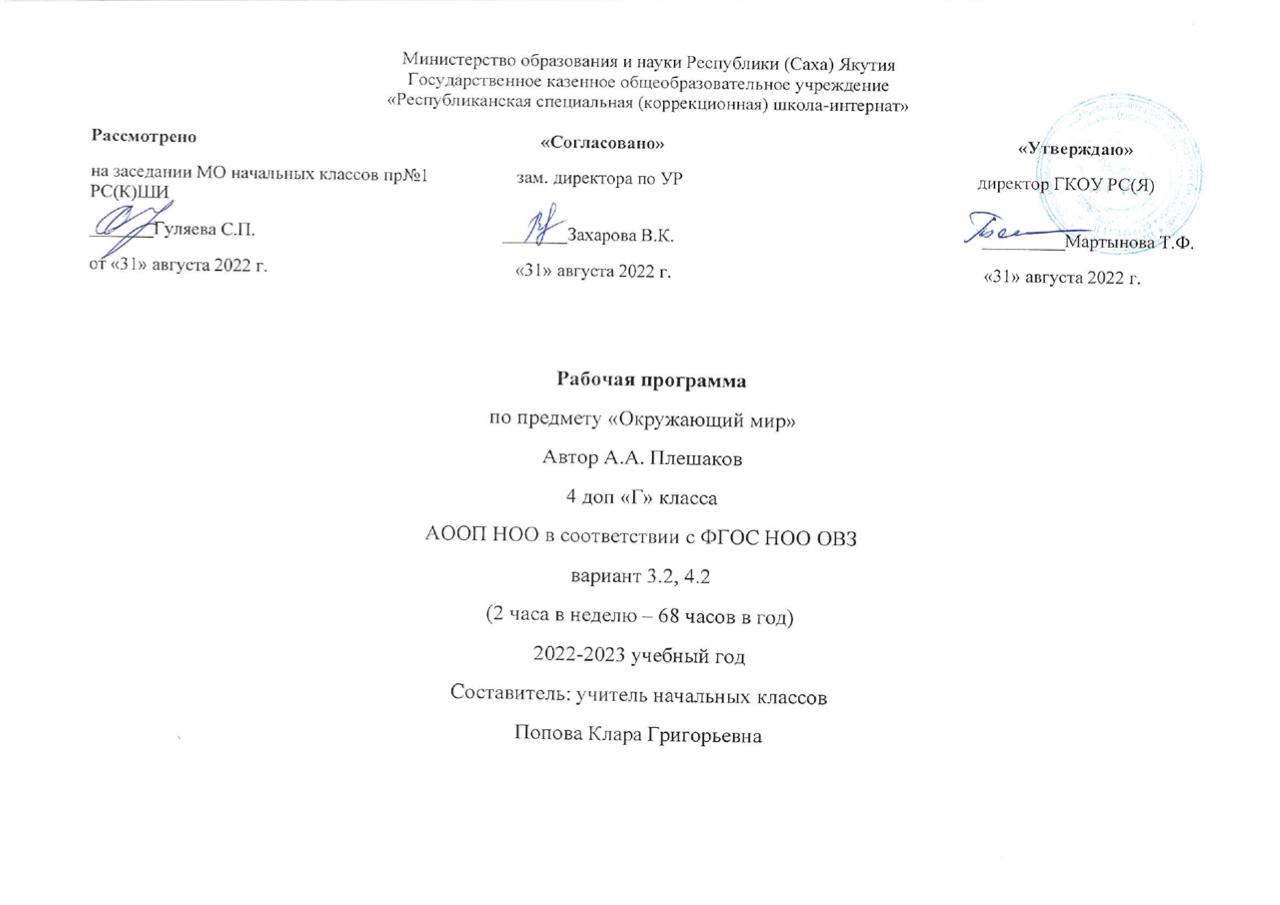 ОКРУЖАЮЩИЙ МИРПОЯСНИТЕЛЬНАЯ  ЗАПИСКАОснова рабочей программы:      Рабочая программа разработана на основе Федерального государственного стандарта начального общего образования для детей с ограниченными возможностями здоровья, утвержденного приказом Министерства образования и науки Российской Федерации от «19» декабря 2014 г. № 1598, и Примерной Программы, по Окружающему миру (А. А. Плешаков. - М.: Просвещение, 2016), а также АООП  обучающихся с нарушением зрения (вариант 4.2), утвержденной на совещании МО начальных классов ГКОУ РКСШИ 27. 08.2022 г. протокол № 1.     Данная рабочая программа ориентирована на учебники: А.А. Плешаков Окружающий мир. Учебник. 4 кл., 2-4 часть. - М.: Просвещение, 2016 и А.А. Плешаков. Место учебного предмета «Окружающий мир» в учебном плане Рабочая программа по «Окружающему миру» предусматривает в 4 ДОП  классе - 34 часа за год (1 час в неделю) согласно Учебному плану ГКОУ РСКШИ на 2022-2023 учебный год.Планируемые результаты освоения учебного предметаЛичностные: • овладение основами гражданской идентичности личности в форме осознания «Я» как гражданина России, знающего и любящего её природу и культуру;• проявление чувства гордости за свою Родину, в том числе через знакомство с историко-культурным наследием городов Золотого кольца России;• формирование гуманистических и демократических ценностных ориентаций на основе знакомства с историко-культурным наследием и современной жизнью разных стран, в том числе стран зарубежной Европы;• целостный взгляд на мир в единстве природы, народов и культур через последовательное рассмотрение взаимосвязей в окружающем мире, в том числе в природе, между природой и человеком, между разными странами и народами; • уважительное отношение к иному мнению, истории и куль туре других народов на основе знакомства с многообразием стран и народов на Земле, выявления общего и различного в политическом устройстве государств;• формирование начальных навыков адаптации в мире через освоение основ безопасной жизнедеятельности, правил по ведения в природной и социальной среде;• внутренняя позиция школьника на уровне осознания и принятия образца ответственного ученика; мотивы учебной деятельности (учебно-познавательные, социальные); осознание личностного смысла учения как условия успешного взаимодействия в природной среде и социуме;• осознание личностной ответственности за свои поступки, в том числе по отношению к своему здоровью и здоровью окружающих, к объектам природы и культуры; • эстетические чувства, впечатления через восприятие природы в ее многообразии, знакомство с архитектурными сооружениями, памятниками истории и культуры городов России и разных стан мира; • этические чувства и нормы на основе представлений о внутреннем мире человека, его душевных богатствах, а также через освоение норм экологической этики;• способность к сотрудничеству со взрослыми и сверстниками в разных социальных ситуациях (при ведении домашнего хозяйства, пользовании личными деньгами, соблюдении правил экологической безопасности в семье), добро желательное отношение к окружающим, бесконфликтное поведение, стремление прислушиваться к чужому мнению, в том числе в ходе проектной и внеурочной деятельности;Метапредметные: Обучающийся научится:• понимать учебную задачу, сформулированную самостоятельно и уточнённую учителем;• сохранять учебную задачу урока (самостоятельно воспроизводить её в ходе выполнения работы на различных этапах урока);• выделять из темы урока известные и неизвестные знания и умения;• планировать своё высказывание (выстраивать последовательность предложений для раскрытия темы, приводить примеры);• планировать свои действия в течение урока; • фиксировать в конце урока удовлетворённость/неудовлетворённость своей работой на уроке (с помощью средств, разработанных совместно с учителем); объективно относиться к своим успехам/неуспехам;• оценивать правильность выполнения заданий, используя критерии, заданные учителем;• соотносить выполнение работы с алгоритмом и результатом; • контролировать и корректировать своё поведение с учётом установленных правил;• в сотрудничестве с учителем ставить новые учебные задачи. • включаться в диалог и коллективное обсуждение с учителем и сверстниками, проблем и вопросов; • слушать партнёра по общению и деятельности, не перебивать, не обрывать на полуслове, вникать в смысл того, о чём говорит собеседник;• договариваться и приходить к общему решению в совместной деятельности;• высказывать мотивированное, аргументированное суждение по теме урока;• формулировать ответы на вопросы;• строить монологическое высказывание, владеть диалогической формой речи (с учётом возрастных особенностей, норм);• готовить сообщения, проекты с помощью взрослых;• составлять рассказ на заданную тему;Предметные: Обучающийся научится:• находить на рельефной карте города Золотого кольца России, приводить примеры достопримечательностей этих городов;• осознавать необходимость бережного отношения к памятникам истории и культуры;• находить на рельефной карте страны — соседи России и их столицы;• определять и кратко характеризовать место человека в окружающем мире;• осознавать и раскрывать ценность природы для людей, необходимость ответственного отношения к природе; • использовать тексты учебника, другие источники информации для поиска ответов на вопросы, объяснений, подготовки собственных сообщений • раскрывать роль экономики в нашей жизни;• осознавать значение природных богатств в хозяйственной деятельности человека, необходимость бережного отношения к природным богатствам; • различать отрасли экономики, обнаруживать взаимосвязи между ними;• понимать роль денег в экономике, различать денежные единицы некоторых стран;• объяснять, что такое государственный бюджет, осознавать необходимость уплаты налогов гражданами страны;• понимать, как ведётся хозяйство семьи;• обнаруживать связи между экономикой и экологией, строить простейшие экологические прогнозы;• рассказывать о различных странах, дополнять эти сведения информацией из других источников;• приводить примеры достопримечательностей разных стран, ценить уважительные, добрососедские отношения между странами и народами; • использовать различные справочные издания, детскую литературу для поиска информации о человеке и обществе.ПЛАНИРУЕМЫЕ РЕЗУЛЬТАТЫ ИЗУЧЕНИЯ УЧЕБНОГО ПРЕДМЕТА К концу 4 дополнительного класса учащиеся должны знать: некоторые города России, их главные достопримечательности;  страны, граничащие с Россией (с опорой на карту); страны зарубежной Европы, их столицы (с опорой на карту);природные зоны России, их расположение, животный и растительный мир;что такое экономика, её отрасли, значение для страны;что такое государственный и семейный бюджеты, из чего они складываются;как взаимосвязаны экономика и экология; правила работы с картойОСОБЕННОСТИ РЕАЛИЗАЦИИ ОБЩЕОБРАЗОВАТЕЛЬНОЙ ПРОГРАММЫ ПРИ ОБУЧЕНИИ ОБУЧАЮЩИХСЯ С НАРУШЕНИЕМ ЗРЕНИЯРабочая программа полностью сохраняет поставленные в общеобразовательной программе цели и задачи, а также основное содержание.                                                                    Реализация учебной программы обеспечивает особые образовательные потребности слабовидящих учащихся через:постановку коррекционных задач:обучать дополнительным приёмам бережного и продуктивного использования зрительных возможностей в усвоении программного материала по предмету «Окружающий мир», навыков чтения, говорения;развивать память и обучать приёмам результативного использования всех её видов, способствующих снижению зрительной нагрузки и увеличивающих продуктивность учебной деятельности;корректировать, закреплять, обогащать и уточнять представления об окружающем мире у младших школьников с нарушениями зрения;обогащать, уточнять, расширять словарный запас;овладевать связной устной речью;развивать образное и логическое мышление, воображение; формировать  пространственные представления и навыки пространственной ориентировки;развивать познавательные  способности;корректировать нарушения эмоционально-волевой сферы.методические приёмы, используемые на уроках:при использовании классной или интерактивной доски учителем или учащимися все записи выполняются крупно, а все действия сопровождаются словесными комментариями;сложные рисунки, таблицы и большие тексты предъявляются учащимся на карточках, выполненных с учётом требований к наглядным пособиям для слабовидящих детей;при чтении рисунков, схем, таблиц учителем используется специальный алгоритм подетального рассматривания, который постепенно усваивается учащимися и для самостоятельной работы, постоянно уделяется внимание зрительному и зрительно-тактильному восприятию и анализу;оказывается индивидуальная помощь при ориентировке учащихся в учебнике, тестовом, справочном и иллюстративном материале;для улучшения зрительного восприятия при необходимости применяются оптические средства. коррекционную направленность каждого урока:соблюдение оптимальной  зрительной нагрузки на уроках и при выполнении домашних заданий (уменьшенный объём заданий);рассадка учащихся за партами в соответствии с характером нарушения зрения (проводится врачом-офтальмологом);соблюдение повышенных требований к освещённости классного помещения;соблюдение требований специальной коррекционной школы к изготовлению раздаточных материалов и при использовании технических средств.совершенствование навыков аккуратного разборчивого письма с постепенным увеличением темпа;развитие мелкой моторики, всех видов памяти, умения концентрировать и удерживать внимание;использование всех сохранных анализаторами.   4. соблюдение требований к организации пространстваВажным условием организации пространства, в котором обучаются слабовидящие обучающиеся, является безопасность и постоянство предметно-пространственной среды, что предполагает:определенное предметное наполнение школьных помещений (свободные проходы к партам, входным дверям, отсутствие выступающих  углов и другое);соблюдение необходимого для слабовидящего обучающегося светового режима (обеспечение беспрепятственного прохождения в школьные помещения естественного света; одновременное использование естественного и искусственного освещения; возможность использования дополнительного индивидуального источника света и другое);оперативное устранение факторов, негативно влияющих на состояние зрительных функций слабовидящие (недостаточность уровня освещенности рабочей зоны, наличие бликов и другое), осязания, слуха;определенный уровень освещенности школьных помещений;определение местоположения парты в классе для слабовидящих в соответствии с рекомендациями врача-офтальмолога;использование оптических, технических средств, в том числе и средств комфортного доступа к образованию.соблюдение требований к организации учебного процесса.             Гигиенические требования. рассаживать учащихся с учётом особенности зрения;непрерывная продолжительность зрительной нагрузки не должна превышать 10 минут; при изготовлении печатных пособий использовать шрифт Arial не менее 16, печать через 1,5 интервала;чередовать зрительную, слуховую и тактильную нагрузки; фронтальную и индивидуальную формы работы; теоретическую и практическую работу; обеспечивать достаточное разнообразие соответствующих карточек, наглядности и пособий.проводить физкультминутки;использовать индивидуальные средства коррекции;использовать подставку;использовать ТСО не более 15 минут;изображение на экране должно быть качественным, ярким и контрастным;расстояние от центра экрана до пола должно составлять 1,0 – 1,5 м;не допускать выключение и включение общего освещения во время просмотра видеофрагментов и просмотр в полной темноте; в солнечные дни использовать жалюзи;следить за правильной позой учащихся во время занятий.использовать формы и приёмы работы, направленные на снижение психомоторного напряжения.При работе с иллюстрациями, макетами и натуральными объектами следует:материал должен быть крупным, четким, контурированным (предмет на картинке должен быть обведён чёрным контуром, ширина которого не более 5 мм)содержать небольшое количество деталей;сопровождать зрительное восприятие объектов словесным описанием, помогая подетально формировать учащимся целостный образ;использовать  контрастный фон: чёрно-жёлтый, сине-жёлтый, чёрно-белый;использовать обрамление и заметную маркировку, предлагая на карточке текстовый или иллюстративный материал (при наличии более одного задания);предоставлять  текстовый или иллюстративный материал на карточке и натуральные объекты индивидуально для каждого ученика (если нет такой возможности, то организовывать зрительное или зрительно-тактильное восприятие в подгрупповом режиме или поочерёдно).Содержание учебного предмета за курс 4 класса (распределение тем, увеличение или уменьшение количества часов на изучение тем, особенности проведения контрольных (обобщающих) уроков в соответствии с особенностями контингента) соответствует адаптированной учебной программе.СОДЕРЖАНИЕ УЧЕБНОГО ПРЕДМЕТА Природа России – 6 часовРазнообразие и красота природы России. Важнейшие равнины и горы, моря, озера и реки нашей страны (в форме путешествия по физической карте России).Природные зоны нашей страны: зона арктических пустынь, зона тундры, зона лесов, зона степей, зона пустынь, субтропики. Карта природных зон России. Особенности природы каждой из зон. Взаимосвязи в природе, приспособленность организмов к условиям обитания в разных природных зонах. Особенности хозяйственной деятельности людей, связанные с природными условиями. Экологические проблемы каждой из природных зон, охрана природы, виды растений и животных, внесенные в Красную книгу России. Необходимость бережного отношения к природе в местах отдыха населения. Правила безопасного поведения отдыхающих у моря.Представление об экологическом равновесии и необходимости его учета в процессе хозяйственной деятельности людей.Страницы всемирной истории- 6 ч.Страницы истории России- 12 ч Современная Россия-10 ч КАЛЕНДАРНО-ТЕМАТИЧЕСКОЕ ПЛАНИРОВАНИЕПЕРЕЧЕНЬ УЧЕБНО-МЕТОДИЧЕСКОГО ОБЕСПЕЧЕНИЯ
№РазделТема урокаДата планДата факт1Природа РоссииЛеса России.07.0907.092Пустыни.14.0914.093У Черного моря.21.0921.094Наш край.28.0928.095Водные богатства нашего края.05.1005.106Земля – кормилица.12.1012.107Страницы всемирной историиНачало истории человечества.19.1019.108История первобытного общества.26.1026.109Мир древности: далекий и близкий.09.1109.1110Средние века: время рыцарей и замков16.1116.1111Новое время: встреча Европы и Америки23.1123.1112Новейшее время: история продолжается сегодня30.1130.1113Страницы истории РоссииЖизнь древних славян. Во времена Древней Руси07.1207.1214Трудные времена на Русской земле.14.1214.1215Куликовская битва.21.1221.1216Иван Третий.11.0111.0117Петр Великий. Основание Петербурга.18.0118.0118М.В. Ломоносов.Основание Московского университета.25.0125.0119Екатерина Великая – продолжательница реформ Петра.01.0201.0220Отечественная война 1812 года.08.0208.0221Победа над Наполеоном.15.0215.0222Страницы истории XIX века.22.0222.0223Россия вступает в XX век.01.0301.0324Великая война и великая Победа.15.0315.0325Современная РоссияОсновной закон России.29.0329.0326Права человека.05.0405.0427Мы – граждане России.12.0412.0428Славные символы России.19.0419.0429Такие разные праздники.26.0430Праздники в жизни человека, семьи, страны.03.0531Путешествие по России10.0532Народы России, особенности их традиционной культуры.16.0533Обобщающий урок по разделу «Современная Россия».23.0534РезервУчебникиУчебные пособияМетодические пособияА.А. Плешаков. Окружающий мир. 3 класс, 2 ч.- М.: Просвещение, 2016 А.А. Плешаков. Окружающий мир. 3 класс, 4 ч.- М.: Просвещение, 2016Н.Ю. Васильева Поурочные разработки по курсу Окружающий мир. 3 класс, М.: ВАКО, 2017А.А. Плешаков. Окружающий мир. 4 класс, ч.1 - М.: Просвещение, 2016А.А. Плешаков. Окружающий мир. 4 класс, ч.1-2 - М.: Просвещение, 2018 .Н.Ю. Васильева Поурочные разработки по курсу Окружающий мир. 4 класс, М.: ВАКО, 2016А. А. Плешаков, Н.Н. Гара, З.Д. Назарова.  Окружающий мир. Тесты. 4 класс - М.: Просвещение, 2017А.А. Плешаков. Великан на поляне. Пособие для учащихся. - М.: Просвещение, 2014 